本紙をＥ－ｍａｉｌで配信ご希望の方は総合事務局までご連絡ください。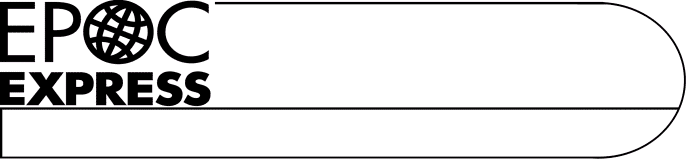 ☆資源循環分科会よりご案内サーキュラーエコノミー型ビジネス創出研究会(ビジネスセミナー)「サーキュラーエコノミーを実践するものづくり」EPOCでは、循環ビジネス振興のため、愛知県と共同で「循環ビジネスセミナー」を開催しています。3/6に、「サーキュラーエコノミーを実践するものづくり」と題して、基調講演と先進取組企業による事例紹介を行いました。これにご参加できなった方のために、基調講演のみ内容を収録して配信いたします。EPOC会員の方だけでなく、一般の方もご覧いただけます。みなさまのご視聴を心よりお待ちしております。配信期間 ：３月２７日(水)　１０：００　～　５月２９日（水）１７：００２．視聴方法 ：YouTube　EPOCチャンネル次のURLから御視聴ください。https://www.youtube.com/channel/UCDq1tDWKyxe7jdn9Fbdgz8w３．視聴料　 ：無料（YouTubeの通信料は自己負担です）４．スケジュール：（１）開会挨拶　　5分（２）基調講演　　50分「世界に学ぶ サーキュラーエコノミーに向けて企業に求められるアクション」東京大学　大学院工学系研究科 人工物工学研究センター価値創成部門　教授　梅田 靖 氏（３）閉会　＜お問い合わせ＞ EPOC資源循環分科会事務局（株式会社デンソー 安全衛生環境部環境推進室内　神納・渡辺）〒448-8661 刈谷市昭和町1-1※在宅勤務を継続しております。誠に恐れ入りますがお問い合わせは以下アドレスまでお願いします。mail：yoshie.jinno.j7z@jp.denso.com 　yoshinori.watanabe.j6d@jp.denso.com